Essential: A primary medical degree registrable with the Australian Health Practitioners Regulation Agency (AHPRA).
Essential: Fellowship of the Royal Australasian College of Physicians (FRACP) and/or equivalent specialist recognition as provided for in the Enterprise Agreement or the Health Insurance Act 1973.
Essential: Fellowship of the Royal College of Pathologists of Australasia (FRCPA) and/or equivalent specialist recognition as provided for in the Enterprise Agreement or the Health Insurance Act 1973.
Essential: Clinical inpatient, outpatient and laboratory experience in Haematology. 
Essential: A strong commitment to multidisciplinary teamwork, guideline development and outcome measurement, along with highly developed communication skills with patients and staff.
Essential: Ability to work proficiently unsupervised, with excellent communications skills and as a member of a multidisciplinary team during periods of high demand and activity in an organised manner. 
Essential: Commitment to the Mission, Vision and Values of Calvary with the ability and desire to uphold these principles. 
Essential: Willingness to participate equitably in the departments on call roster with a willingness to provide shared support to network clinical and laboratory services in HNELHD and NSW Health Pathology North. 
Desirable: Experience in one or more of the following : - Blood Transfusion Management Co-ordination of Specialist Haematology/Oncology Rural Care Bleeding Disorders Management Research Quality Improvement Activities - Clinical Trial Management 
Desirable: Demonstrate commitment to teaching and training of both undergraduate and post-graduate level
Desirable: Involvement in quality improvement and research programs and ability to work in a computerised environment utilising the clinical software systems used by the organisation.                                 Calvary Mater Newcastle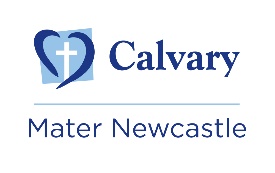 Staff Specialist Haematologist (Clinical and Laboratory) - Department of HaematologyJoin one of Australia’s leading health, community and aged care providersPermanent Part time position - 20 hours per weekInterviews to be conducted in the New YearExcellent salary packaging options availableAbout the roleThe Haematologist is responsible for providing high quality, safe and effective patient care and the clinical and Laboratory management of patients within the Haematology Department at Calvary Mater Hospital and NSW Health Pathology – North - Hunter. The Haematologist will work as a member of a multidisciplinary team to ensure timely appropriate care and discharge strategies. The Haematologist will also be responsible for overseeing the laboratory, continuing own medical education, the education and training of junior medical staff and medical Students, research and administrative tasks. The Haematology Department primarily provides services at the Calvary Mater Newcastle and John Hunter Hospital, however Telehealth and back up coverage is provided to Tamworth, Taree and other Hospitals in the HNELHD.What you bring  A primary medical degree registrable with the Australian Health Practitioners Regulation Agency (AHPRA).Fellowship of the Royal Australasian College of Physicians (FRACP) and/or equivalent specialist recognition as provided for in the Enterprise Agreement or the Health Insurance Act 1973.Fellowship of the Royal College of Pathologists of Australasia (FRCPA) and/or equivalent specialist recognition as provided for in the Enterprise Agreement or the Health Insurance Act 1973.Benefits This is an excellent opportunity to be a part of a leading mission based health care organisation. We offer paid parental leave, salary packaging, career progression, flexible working hours and training and skills development. Calvary is also proud to be recognised as a leader in gender equality.  Further details are available here: https://www.calvarycare.org.au/careers/benefits/About CalvaryCalvary is a national Catholic provider of health, community and aged care services operating in six states and territories. Our services include public and private hospital care, acute and sub-acute care, home care services and retirement and aged care services, in both rural and metropolitan areas.  Calvary employs over 11,000 people and has over 1,500 volunteers.Calvary continues the mission of the Sisters of the Little Company of Mary, a mission focused on caring for those who are sick, dying and in need.  We express our values of hospitality, healing, stewardship and respect through “being for others” exemplified by the Spirit of Calvary and the example of Venerable Mary Potter.How to join the teamTo join our diverse, compassionate and dedicated team for a rewarding Calvary career, please submit an online application.Please note: attached to the job advertisement on the Calvary Careers portal are important documents relating to the role. Please ensure you view these documents before beginning your application. It is suggested that you download a copy of these for your reference.Candidates must hold Australian or NZ Citizenship or the capacity to permanently work in Australia. Employment of a temporary visa holder may only occur if no suitable permanent resident or citizen of Australia has been identified for this position following suitable labour market testing.As part of the application process, you may be required to participate in a health evaluation, which could include face to face assessment and drug and alcohol testing, to ensure your suitability for the role.Please note we are unable to accept emailed applications or resumes and phone calls from recruitment agencies.